FATYM Vranov nad Dyjí, Náměstí 20, 671 03 Vranov nad Dyjí; 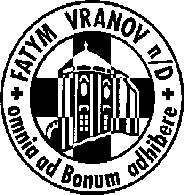 515 296 384, email: vranov@fatym.com; www.fatym.comBankovní spojení: Česká spořitelna č.ú.:1580474329/080027. 1. Třetí neděle v mezidobí7,30 Štítary – mše svatá + tichá sbírka na varhany – využijte cizího zpovědníka7,30 Vratěnín – mše svatá9,00 Plenkovice –  mše svatá - využijte cizího zpovědníka9,15 Vranov –  mše svatá 10,15 Olbramkostel – mše svatá - využijte cizího zpovědníka 11,11 Lančov – mše svatá 11,30 Šumná – mše svatá - využijte cizího zpovědníka28. 1. pondělí památka sv. Tomáše Akvinského, kněze a učitele církve6,45 Vranov – mše svatá16,00 Vratěnín – mše svatá pro děti ve farní kapli29. 1. úterý 3. týdne v mezidobí – sv. Sulpicius16,00 Uherčice – mše svatá v domě slečny Součkové18,06 Štítary – mše svatá30. 1. středa 3. týdne v mezidobí – sv. Martina7,30 Olbramkostel – mše svatá17,00 Šumná – svatá půlhodinka18,00 Lančov – mše svatá19,00 Vranov – setkání nad Biblí31. 1. čtvrtek památka sv. Jana Boska, kněze17,00 Vranov – mše svatá 18,00 Šumná – mše svatá 1. 2. pátek 3. týdne v mezidobí – první pátek v měsíci 8,00 Vranov – mše svatá16,30 Olbramkostel – mše svatá, 18,00 Plenkovice – mše svatá19,00 Šumná – mše svatá nejen pro mládež vranovského děkanství2. 2. sobota Svátek Uvedení Páně do chrámu Hluboké Mašůvky – pouť Nový Jeruzalém, růženec, mše svatá, adorace3. 2. Čtvrtá neděle v mezidobí7,30 Štítary – mše svatá 7,30 Vratěnín – mše svatá9,00 Plenkovice –  mše svatá 9,15 Vranov –  mše svatá 10,15 Olbramkostel – mše svatá 11,11 Lančov – mše svatá Heslo: Škaredě se zmýlí, kdo si z Boha střílí.  3. 2. kino pro tks koledníky Znojmo v 16,00 8. 2. FATYMský ples v 19,30 KD Šumná – dík za dary do tomboly, 7. – 10. 2. Prosiměřice DOET – duchovní cvičení pro muže, vede jáhen Ladislav Kinc, téma: Radujte se a jásejte